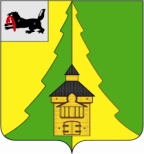 Российская Федерация	Иркутская область	Нижнеилимский муниципальный район	АДМИНИСТРАЦИЯ	ПОСТАНОВЛЕНИЕОт «09 » _11__ 2020 г. № _965  	г. Железногорск-Илимский«Об установлении расходных обязательств муниципального образования  «Нижнеилимский район» на осуществление областных государственных полномочий по обеспечению бесплатным питанием обучающихся, пребывающих на полном государственном обеспечении в организациях социального обслуживания, посещающих муниципальные общеобразовательные организации»           В соответствии со статьей 86 Бюджетного кодекса Российской Федерации, руководствуясь Федеральным законом от 06.10.2003 № 131-ФЗ «Об общих принципах организации местного самоуправления в Российской Федерации», в целях реализации Закона Иркутской области от 08 июня 2020 года № 58-ОЗ «О наделении органов местного самоуправления областными полномочиями по обеспечению бесплатным питанием обучающихся, пребывающих на полном государственном обеспечении в организациях социального обслуживания, находящихся в ведении Иркутской области, посещающих муниципальные общеобразовательные организации», руководствуясь ст. 47 Устава муниципального образования «Нижнеилимский район», администрация Нижнеилимского муниципального района ПОСТАНОВЛЯЕТ:Установить расходные обязательства муниципального образования «Нижнеилимский район» на осуществление областных государственных полномочий по обеспечению бесплатным питанием обучающихся, пребывающих на полном государственном обеспечении в организациях социального обслуживания, посещающих муниципальные общеобразовательные организации (далее – расходные обязательства) и включить их в реестр расходных обязательств муниципального образования «Нижнеилимский район».Установить, что расходные обязательства исполняются муниципальным образованием «Нижнеилимский район» за счет субвенции на осуществление областных государственных полномочий по обеспечению бесплатным питанием обучающихся, пребывающих на полном государственном обеспечении в организациях социального обслуживания, посещающих муниципальные общеобразовательные организации, предоставляемой бюджету муниципального образования «Нижнеилимский район» из бюджета Иркутской области (далее – субвенция).Определить уполномоченным органом администрации Нижнеилимского муниципального района по расходованию субвенции муниципальное учреждение Департамент образования администрации Нижнеилимского муниципального района, Муниципальное казенное учреждение «Ресурсный центр».Муниципальному учреждению Департамент образования администрации Нижнеилимского муниципального района, Муниципальному казенному учреждению «Ресурсный центр» представлять:В министерство социального развития, опеки и попечительства  Иркутской области кассовый прогноз по расходам на осуществление областных государственных полномочий по обеспечению бесплатным питанием обучающихся, пребывающих на полном государственном обеспечении в организациях социального обслуживания, посещающих муниципальные общеобразовательные организации (далее – кассовый прогноз) ежемесячно до 5 числа месяца, предшествующего месяцу финансирования, по форме, утвержденной министерством социального развития, опеки и попечительства  Иркутской области;В Финансовое управление администрации Нижнеилимского муниципального района копии вышеуказанного кассового прогноза, ежемесячно до 5 числа месяца, предшествующего месяцу финансирования, по форме, утвержденной министерством социального развития, опеки и попечительства  Иркутской области;В министерство социального развития, опеки и попечительства Иркутской области ежеквартально до 10 числа месяца, следующего за отчетным, отчет об использовании субвенций, предоставленных из областного бюджета на осуществление органами местного самоуправления областных государственных полномочий по обеспечению бесплатным питанием обучающихся, пребывающих на полном государственном обеспечении в организациях социального обслуживания, посещающих муниципальные общеобразовательные организации (далее – отчет), по форме, утвержденной министерством социального развития, опеки и попечительства  Иркутской области;В Финансовое управление администрации Нижнеилимского муниципального района ежеквартально до 10 числа месяца, следующего за отчетным, копию вышеуказанного отчета по форме, утвержденной министерством социального развития, опеки и попечительства  Иркутской области.Ответственность за соответствие запрашиваемой суммы субвенции и своевременное предоставление кассового прогноза и отчета, возлагается на муниципальное учреждение Департамент образования администрации Нижнеилимского муниципального района, Муниципальное казенное учреждение «Ресурсный центр».Настоящее постановление подлежит официальному опубликованию в периодическом печатном издании «Вестник Думы и администрации Нижнеилимского муниципального района» и размещению на официальном  сайте МО «Нижнеилимский район». Контроль за исполнением настоящего постановления оставляю за собой.Мэр района                                                                   М.С. Романов         Рассылка: в дело-2; ФУ; ДО; орг.отдел; пресс-служба администрации районаЕ.С. Истомина 34342